АДМИНИСТРАЦИЯ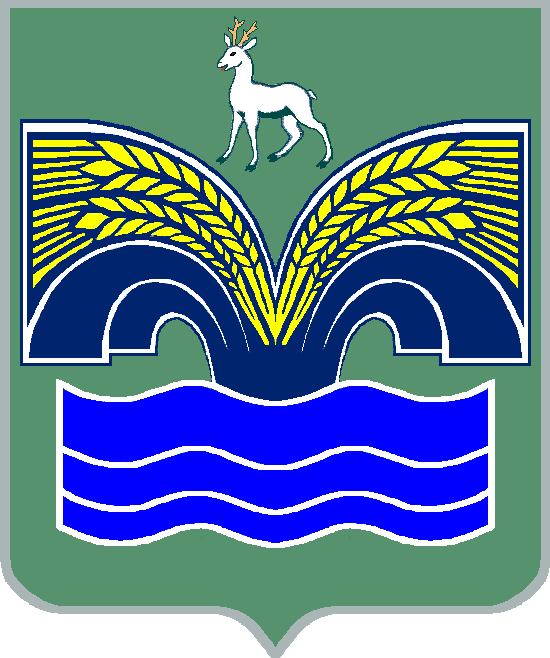 СЕЛЬСКОГО ПОСЕЛЕНИЯ ШИЛАН МУНИЦИПАЛЬНОГО РАЙОНА КРАСНОЯРСКИЙСАМАРСКОЙ ОБЛАСТИПОСТАНОВЛЕНИЕот 7 июня 2018 года № 24О внесение изменений в постановление администрации сельского поселения Шилан муниципального района Красноярский Самарской области от 08.08.2013 № 34 «О муниципальных долгосрочных целевых программах»В целях приведения нормативного правового акта в соответствие с действующим законодательством, Администрация сельского поселения Шилан муниципального района Красноярский Самарской области ПОСТАНОВЛЯЕТ: Внести в постановление администрации сельского поселения Шилан муниципального района Красноярский Самарской области от 08.08.2013 № 34 «О муниципальных долгосрочных целевых программах» (далее – Постановление), следующие изменения:        исключить из постановления и приложений к нему словосочетание «долгосрочная целевая» в соответствующем падеже.Опубликовать настоящее постановление в газете «Красноярский вестник» и разместить на официальном сайте муниципального района Красноярский Самарской области в разделе «Поселения» - «Сельское поселение Шилан».Настоящее постановление вступает в силу со дня его официального опубликования.Глава сельского поселения Шиланмуниципального района КрасноярскийСамарской области                                                                       И.А. Чернова